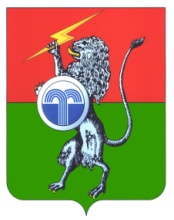 Об утверждении административного регламента по предоставлению муниципальной услуги «Выдача справки о наличии печного отопления»В соответствии с Федеральными Законами от 06.10.2003 № 131-ФЗ «Об общих принципах организации местного самоуправления в Российской Федерации», от 07.07.2003, от 27.07.2010 № 210-ФЗ «Об организации предоставления государственных и муниципальных услуг», на основании Устава муниципального образования Юго-Восточное Суворовского района, администрация муниципального образования Юго-Восточное Суворовского района ПОСТАНОВЛЯЕТ:1. Утвердить административный регламент по предоставлению муниципальной услуги «Выдача справки о наличии печного отопления» (приложение).2. Считать утратившими силу постановления администрации муниципального образования Юго-Восточное Суворовского района:- от 12.05.2015 №112 «Об утверждении административного регламента по предоставлению муниципальной услуги «Выдача справки о наличии печного отопления»;- от 26.03.2019 №31 «О внесении изменений в постановление администрации муниципального образования Юго-Восточное Суворовского района от 12.05.2015 №112 «Об утверждении административного регламента по предоставлению муниципальной услуги «Выдача справки о наличии печного отопления».3. Настоящее постановление опубликовать в средствах массовой информации и разместить на сайте муниципального образования Юго-Восточное Суворовского района в сети Интернет на сайте по адресу: (https://yugovostochnoe.tulobl.ru).4. Постановление вступает в силу со дня официального опубликования.Приложениек постановлению администрациимуниципального образованияЮго-Восточное Суворовского района от 17.10.2022 № 68АДМИНИСТРАТИВНЫЙ РЕГЛАМЕНТпредоставления муниципальной услуги «Выдача справки о наличии печного отопления»Общие положенияПредмет регулирования административного регламента1.1.	Административный регламент предоставления муниципальной услуги «Выдача справки о наличии печного отопления» (далее – административный регламент) определяет стандарт предоставления муниципальной услуги и устанавливает сроки и последовательность действий (административных процедур) при рассмотрении заявлений о выдачи справки о наличии печного отопления (далее – заявления). 1.2.	Административный регламент устанавливает порядок взаимодействия администрации муниципального образования (далее – администрация) с заявителями, органами исполнительной власти Тульской области, территориальными органами федеральных органов исполнительной власти, общественными объединениями, организациями при рассмотрении заявлений.Основные понятия и определения, используемые в Административном регламенте2.1.	Для целей настоящего Административного регламента используются следующие понятия:- Административный регламент - нормативный правовой акт, устанавливающий порядок предоставления муниципальной услуги и стандарт предоставления муниципальной услуги;- муниципальная услуга, предоставляемая органом местного самоуправления - деятельность по реализации функций органа местного самоуправления, которая осуществляется по заявлениям заявителей в пределах полномочий органа, предоставляющего муниципальные услуги, по решению вопросов местного значения, установленных в  соответствии с  Федеральным законом от 06.10.2003 № 131-ФЗ «Об общих принципах организации местного самоуправления в Российской Федерации» и Уставом муниципального образования;- межведомственное информационное взаимодействие - осуществляемое в целях предоставления государственных и муниципальных услуг взаимодействие по вопросам обмена документами и информацией, в том числе в электронной форме, между органами, предоставляющими государственные услуги, органами, предоставляющими муниципальные услуги, подведомственными государственным органам или органам местного самоуправления организациями, участвующими в предоставлении предусмотренных действующим законодательством государственных или муниципальных услуг, иными государственными органами, органами местного самоуправления, органами государственных внебюджетных фондов, многофункциональными центрами;- межведомственный запрос - документ на бумажном носителе или в форме электронного документа о предоставлении документов и информации, необходимых для предоставления муниципальной услуги, направленный органом, предоставляющим муниципальную услугу, в государственный орган, участвующий в предоставлении муниципальной услуги, на основании заявления Заявителя о предоставлении муниципальной услуги и соответствующий требованиям, установленным действующим законодательством;- портал государственных и муниципальных услуг - государственная информационная система, обеспечивающая предоставление государственных и муниципальных услуг в электронной форме, а также доступ заявителей к сведениям о государственных и муниципальных услугах, предназначенным для распространения с использованием информационно-телекоммуникационной сети Интернет и размещенным в государственных и муниципальных информационных системах, обеспечивающих ведение реестров государственных и муниципальных услуг;- РПГУ - региональный портал государственных и муниципальных услуг (функций) Тульской области- многофункциональный центр предоставления государственных и муниципальных услуг (далее - МФЦ) - организация независимо от организационно-правовой формы (в том числе, являющаяся автономным учреждением), уполномоченная на организацию предоставления государственных и муниципальных услуг, в том числе в электронной форме, по принципу «одного окна»;- предоставление муниципальной услуги в электронной форме - предоставление муниципальной услуги с использованием информационно-телекоммуникационных технологий, включая использование Единого портала государственных и муниципальных услуг и (или) региональных порталов государственных и муниципальных услуг, а также использование универсальной электронной карты, в том числе осуществление в рамках такого предоставления электронного взаимодействия между государственными органами, органами местного самоуправления, организациями и заявителями;- акт обследования – документ на бумажном носителе составленный комиссией по результату адресного обследования;- справка о наличии печного отопления – документ на бумажном носителе по любому перечню сведений представленных в акте обследования, в любом объеме, и для любых целей заявителя.3.	Круг заявителей3.1.	В качестве заявителей при получении муниципальной услуги могут выступать физические лица.3.2.	Заявители обращаются за получением муниципальной услуги: - путем предоставления письменного заявления в администрацию; - путем направления письменного заявления в многофункциональный центр предоставления государственных и муниципальных услуг (далее - МФЦ);- путем направления заявления в электронном виде, заполненного и отправленного с помощью регионального портала государственных и муниципальных услуг (функций) Тульской области (далее – РПГУ).4.	Требования к порядку информирования о предоставлении муниципальной услуги4.1.	Информирование о порядке предоставления муниципальной услуги осуществляется в администрации, в МФЦ, с использованием средств почтовой, телефонной связи, публикаций в средствах массовой информации, электронного информирования, в том числе на РПГУ.4.2.	Место нахождения и график работы администрации и МФЦ: а) Адрес администрации: 301430, Тульская область, г. Суворов, пл. Победы, д. 2График работы: понедельник – четверг: 9.00-13.00, 14.00-18.00пятница: 9.00 -13.00, 14.00-17.00суббота, воскресенье – выходные дниАдрес электронной почты: ased_mo_yugovostochnoe@tularegion.ruАдрес сайта муниципального образованияЮго-Восточное Суворовского района: http://yugovostochnoe.tulobl.ruТелефон/факс: 8 (48763) 2-71-02б) Адрес МФЦ: 301430, Тульская область, г. Суворов, ул. Ленина, 12.Адрес МФЦ: Тульская область, Суворовский район, г. Суворов, ул. Ленина, д. 12.График работы МФЦ:понедельник – пятница –8.00 - 20.00;суббота 9.00 - 16.00;воскресенье – выходной.Адрес электронной почты: mfc.suvorov@tularegion.ru.Адрес официального сайта МФЦ: http://mfc71-tula.ru.Телефон: 8 800-200-71-02.в) Адрес РПГУ: http://gosuslugi71.ru/4.3.	Основными требованиями к информированию заявителей о правилах предоставления муниципальной услуги являются:- достоверность предоставляемой информации;- четкость в изложении информации;- полнота информирования;- наглядность форм предоставляемой информации (при письменном информировании);- удобство и доступность получения информации;- оперативность предоставления информации.4.4.	При обращении заявителя лично или по телефону ответственный специалист администрации или МФЦ (далее - специалист) подробно и корректно информирует о порядке и сроках предоставления муниципальной услуги, а также предоставляет иную интересующую заявителя информацию по вопросу оказания муниципальной услуги.4.5.	Время ожидания ответа при устном информировании заявителя не может превышать 15 минут. 4.6.	Ответ на телефонный звонок начинается с информации о наименовании структурного подразделения, фамилии, имени, отчестве и должности специалиста, принявшего телефонный звонок. Время телефонного разговора не должно превышать 10 минут.4.7.	При ответах на телефонные звонки и личные обращения специалисты подробно и в вежливой (корректной) форме информируют обратившихся лиц по вопросам предоставления муниципальной услуги, обращаются к ним на «Вы», проявляют спокойствие и выдержку, дают разъяснения, исключая возможность ошибочного или двоякого понимания.4.8.	В случае отсутствия возможности ответить на поставленный вопрос в момент обращения, специалист предлагает обратившемуся перезвонить в конкретный день и к назначенному сроку готовит ответ.4.9.	В случае отсутствия возможности самостоятельно ответить на поставленные обратившимся лицом вопросы, специалист, принявший звонок, должен переадресовать (перевести) его на другое уполномоченное должностное лицо или сообщить обратившемуся лицу телефонный номер, по которому обратившееся лицо может получить необходимую информацию.4.10.	При письменном обращении заявителя ответ направляется по почте или в электронном виде (в зависимости от способа доставки ответа, указанного в письменном обращении, или способа обращения заявителя за информацией). 4.11.	При консультировании по письменным обращениям ответ направляется почтой в адрес заявителя в срок, не превышающий 5 дней с момента поступления обращения.4.12.	При консультировании по письменным обращениям, полученным посредством электронной почты, ответ направляется в электронный адрес заявителя в срок, не превышающий 1 рабочий день с момента поступления заявления. Информация предоставляется в простой, чёткой форме с указанием фамилии, имени, отчества и номера телефона непосредственного исполнителя, за подписью соответствующего должностного лица администрации.4.13.	Информация о месте нахождения и графике работы администрации и МФЦ размещается на сайте муниципального образования Юго-Восточное Суворовского района, в МФЦ, на РПГУ. 4.14.	Размещаемая информация содержит:- текст настоящего административного регламента;- форму заявления о предоставлении муниципальной услуги (Приложение №1 к административному регламенту);- блок-схему последовательности действий при предоставлении муниципальной услуги (Приложение №3 к административному регламенту).4.15.	Консультации (справки) предоставляются по следующим вопросам:- перечень документов, необходимых для предоставления муниципальной услуги;- источник получения документов, необходимых для предоставления муниципальной услуги;- время приёма документов;- сроки предоставления муниципальной услуги;- порядок обжалования действий (бездействия) и решений, осуществляемых и принимаемых в ходе предоставления муниципальной услуги;- место нахождения и график работы специалистов уполномоченного подведомственного учреждения и/или структурного подразделения администрации муниципального образования Юго-Восточное Суворовского района и МФЦ;- сведения о нормативных актах по вопросам предоставления муниципальной услуги (наименование, номер, дата принятия нормативного правового акта).4.16.	Информационные стенды в помещениях приема и выдачи документов должны быть освещены, хорошо просматриваемы, содержать актуальную информацию, необходимую для получения муниципальной услуги. Тексты материалов печатаются шрифтом TimesNewRoman №14, без исправлений.4.17.	В помещениях приема и выдачи документов заявителю в целях ознакомления предоставляется право доступа к законодательным и иным нормативным правовым актам, регулирующим порядок предоставления муниципальной услуги, в том числе к административному регламенту.4.18.	Заявитель имеет право на получение сведений о ходе предоставления муниципальной услуги с момента приема его заявления и документов (далее – запрос) на предоставление муниципальной услуги. Заявителю предоставляются сведения о том, на каком этапе (в процессе выполнения какой административной процедуры) муниципальной услуги находится представленный им запрос.4.19.	Для получения сведений о ходе предоставления муниципальной услуги заявителем указываются в письменном обращении (называются – при устном обращении) дата и входящий номер, проставленные в полученной при подаче запроса копии заявления, либо точный адрес и наименование объекта недвижимого имущества, а также фамилия, имя, отчество и (или) наименование Заявителя.4.20.	При обращении на РПГУ заявитель авторизуется в системе и с помощью меню выбирает муниципальную услугу, реализованную в электронном виде. Заполнив необходимые поля, соответствующие входным данным из перечня предоставляемых документов, и прикрепив электронные копии документов, пользователь портала оставляет заявку на оказание услуги. Изменения статуса заявки муниципальной услуги заявитель может в режиме реального времени отслеживать в личном кабинете на РПГУ. 4.21.	Возможность получения общей информации по административному регламенту муниципальной услуги, контактных данных специалистов, адреса ближайшего МФЦ реализована на региональном портале без необходимости обязательной авторизации.Стандарт предоставления муниципальной услуги5.	Наименование муниципальной услуги5.1.	В соответствии с настоящим административным регламентом предоставляется муниципальная услуга «Выдача справки о наличии печного отопления».6.	Наименование органа местного самоуправления, предоставляющего муниципальную услугу6.1.	Муниципальную услугу «Выдача справки о наличии печного отопления» предоставляет комитет ЖКХ администрации муниципального образования Юго-Восточное Суворовского района.6.2.	Запрещается требовать от заявителя осуществления действий, в том числе согласований, необходимых для получения муниципальной услуги и связанных с обращением в иные государственные органы, организации, за исключением получения услуг, включенных в перечни услуг, которые являются необходимыми и обязательными для предоставления муниципальных услуг органами местного самоуправления.7.	Описание результатов предоставления муниципальной услуги7.1.	Результатом предоставления муниципальной услуги является:- выдача справки о наличии печного отопления;- уведомление, содержащее мотивированный отказ8.	Срок предоставления муниципальной услуги8.1.	Муниципальная услуга предоставляется в срок не позднее 10 дней со дня получения заявления о выдаче справки о печном отоплении.9.	Перечень нормативных правовых актов, регулирующих отношения, возникшие в связи с предоставлением муниципальной услуги9.1.	Предоставление муниципальной услуги осуществляется в соответствии со следующими нормативными правовыми актами:- Конституцией Российской Федерации («Российская газета», № 237, 25.12.1993);- Федеральным законом от 06.10.2003 № 131-ФЗ «Об общих принципах организации местного самоуправления в Российской Федерации» («Российская газета», № 202, 08.10.2003);- Федеральным законом от 31.12.2005 № 199-ФЗ «О внесении изменений в отдельные законодательные акты Российской Федерации в связи с совершенствованием разграничений полномочий» («Российская газета», № 297, 31.12.2005);- Федеральным законом от 27.07.2006 № 152-ФЗ «О персональных данных» («Российская газета» № 165, 29.07.2006);- Федеральным законом Российской Федерации от 27.07.2010 года № 210-ФЗ «Об организации предоставления государственных и муниципальных услуг» («Российская газета» 30.07.2010г. № 168);- Федеральным законом от 06.04.2011 № 63-ФЗ «Об электронной подписи» («Собрание законодательства Российской Федерации» № 15, ст. 2036 от 11.04.2011);- муниципальными правовыми актами, действующими на территории муниципального образования Юго-Восточное Суворовского района.10.	Исчерпывающий перечень документов, необходимых в соответствии с законодательными или иными нормативными правовыми актами для предоставления муниципальной услуги10.1.	Документом, необходимым для предоставления муниципальной услуги, является письменное заявление (далее – заявление) по форме согласно Приложения №1 к настоящему административному регламенту или заявление в электронном виде, отправленное с РПГУ. 10.2.	При обращении за предоставлением муниципальной услуги заявитель представляет так же следующие документы:- заявление (приложение №1 к административному регламенту) или заявление в электронном виде, отправленное с РПГУ;- паспорт (копия);- правоустанавливающие документы на объекты недвижимости, права на которые не зарегистрированы в Едином государственном реестре прав на недвижимое имущество и сделок с ним;В случае если для предоставления муниципальной услуги необходима обработка персональных данных лица, не являющегося заявителем, то в соответствии с Федеральным законом от 27.07.2010 №210-ФЗ «Об организации предоставления государственных и муниципальных услуг» обработка таких персональных данных может осуществляться с согласия указанного лица. При обращении за получением муниципальной услуги заявитель дополнительно представляет документы, подтверждающие получение согласия указанного лица или его законного представителя на обработку персональных данных указанного лица.10.3.	В случае необходимости предоставления копий документов, одновременно заявитель представляет их подлинники для сверки. После сверки подлинники документов возвращаются заявителю. Заявитель вправе представить дополнительно любые документы, на его усмотрение.10.4.	Все копии документов должны быть заверены подписью и печатью заявителя (для юридического лица).11.	Исчерпывающий перечень документов, необходимых в соответствии с законодательными или иными нормативными правовыми актами для предоставления муниципальной услуги, которые находятся в распоряжении государственных органов, органов самоуправления и иных органов, участвующих в предоставлении муниципальной услуги, которые заявитель вправе представить11.1. Исчерпывающий перечень документов, необходимых в соответствии с законодательными или иными нормативными правовыми актами для предоставления муниципальной услуги, которые находятся в распоряжении государственных органов, органов самоуправления и иных органов, участвующих в предоставлении муниципальной услуги, которые заявитель вправе представить отсутствует.12. Орган, предоставляющий муниципальную услугу, не вправе требовать от заявителя12.1. Представления документов и информации или осуществления действий, представление или осуществление которых не предусмотрено нормативными правовыми актами, регулирующими отношения, возникающие в связи с предоставлением муниципальной услуги;12.2. Представления документов и информации, в том числе подтверждающих внесение заявителем платы за предоставление муниципальных услуг, которые находятся в распоряжении органов, предоставляющих муниципальные услуги, органов местного самоуправления либо подведомственных органам местного самоуправления организаций, участвующих в предоставлении предусмотренных частью 1 статьи 1 Федерального закона 27.07.2010 № 210-ФЗ «Об организации предоставления государственных и муниципальных услуг», муниципальных услуг, в соответствии с нормативными правовыми актами Российской Федерации, нормативными правовыми актами субъектов Российской Федерации, муниципальными правовыми актами, за исключением документов, включенных в определенный частью 6 статьи 7 Федерального закона 27.07.2010 № 210-ФЗ «Об организации предоставления государственных и муниципальных услуг» перечень документов. Заявитель вправе представить указанные документы и информацию в органы, предоставляющие муниципальные услуги, по собственной инициативе;12.3. Осуществления действий, в том числе согласований, необходимых для получения муниципальной услуги и связанных с обращением в иные государственные органы, органы местного самоуправления, организации, за исключением получения услуги, включенной в перечни, указанные в части 1 статьи 9 Федерального закона 27.07.2010 № 210-ФЗ «Об организации предоставления государственных и муниципальных услуг», и получения документов и информации, предоставляемых в результате предоставления такой услуги;12.4. Представления документов и информации, отсутствие и (или) недостоверность которых не указывались при первоначальном отказе в приеме документов, необходимых для предоставления муниципальной услуги, либо в предоставлении муниципальной услуги, за исключением следующих случаев:а) изменение требований нормативных правовых актов, касающихся предоставления муниципальной услуги, после первоначальной подачи заявления о предоставлении муниципальной услуги;б) наличие ошибок в заявлении о предоставлении муниципальной услуги и документах, поданных заявителем после первоначального отказа в приеме документов, необходимых для предоставления муниципальной услуги, либо в предоставлении муниципальной услуги и не включенных в представленный ранее комплект документов;в) истечение срока действия документов или изменение информации после первоначального отказа в приеме документов, необходимых для предоставления муниципальной услуги, либо в предоставлении муниципальной услуги;г) выявление документально подтвержденного факта (признаков) ошибочного или противоправного действия (бездействия) должностного лица органа, предоставляющего муниципальную услугу, муниципального служащего, работника многофункционального центра (если на многофункциональный центр, возложена функция по предоставлению соответствующей муниципальной услуги в порядке, установленном соглашением о взаимодействии между многофункциональным центром и органом, предоставляющим муниципальную услугу), при первоначальном отказе в приеме документов, необходимых для предоставления муниципальной услуги, либо в предоставлении муниципальной услуги, о чем в письменном виде за подписью руководителя органа, предоставляющего, муниципальную услугу, руководителя многофункционального центра при первоначальном отказе в приеме документов, необходимых для предоставления муниципальной услуги (если на многофункциональный центр, возложена функция по предоставлению соответствующей муниципальной услуги в порядке, установленном соглашением о взаимодействии между многофункциональным центром и органом, предоставляющим муниципальную услугу), уведомляется заявитель, а также приносятся извинения за доставленные неудобства».12.4. предоставления на бумажном носителе документов и информации, электронные образы которых ранее были заверены в соответствии с пунктом 7.2 части 1 статьи 16 Федерального закона 27.07.2010 № 210-ФЗ «Об организации предоставления государственных и муниципальных услуг», за исключением случаев, если нанесение отметок на такие документы либо их изъятие является необходимым условием предоставления государственной или муниципальной услуги, и иных случаев, установленных федеральными законами.13.	Исчерпывающий перечень оснований для приостановления и (или) отказа в предоставлении муниципальной услуги13.1.	Основаниями для отказа в предоставлении муниципальной услуги являются:- подача заявки лицом, не уполномоченным заявителем на осуществление таких действий;- представление заявителем неправильно оформленных документов, содержащих неполные сведения, а также утративших юридическую силу документов, либо заявления, подписанного ненадлежащим лицом;- наличие у заявителя неполного комплекта документов согласно пункта 10 настоящего административного регламента;- невозможность прочтения текста копий документов; - поступление от заявителя письменного заявления о прекращении рассмотрения заявления.Во всех перечисленных случаях заявитель уведомляется об отказе в предоставлении муниципальной услуги письменно или посредством электронной почты или уведомлением на региональном портале.В случае отказа в предоставлении муниципальной услуги либо подготовки сообщения о невозможности предоставления муниципальной услуги заявление считается рассмотренным.13.2.	Предоставление муниципальной услуги приостанавливается в следующих случаях:- изменениями в законодательстве Российской Федерации, Тульской области и муниципального образования Юго-Восточное Суворовского района, регламентирующем предоставление муниципальной услуги, на срок, устанавливаемый законом, вносящим данные изменения.Дополнительно, сбой в работе сети Интернет может вызвать увеличение времени предоставления муниципальной услуги при использовании портала государственных услуг не более чем на сутки.14.	Перечень услуг, необходимых и обязательных для предоставления муниципальной услуги14.1.	Необходимые и обязательные услуги отсутствуют.15. Порядок, размер и основания взимания государственной пошлины или иной платы, взимаемой за предоставление муниципальной услуги15.1.	Муниципальная услуга предоставляется бесплатно.16.	Максимальный срок ожидания в очереди при подаче запроса о предоставлении муниципальной услуги и при получении результата предоставления муниципальной услуги16.1.	Максимальный срок ожидания в очереди при подаче запроса о предоставлении муниципальной услуги в администрации и в МФЦ не должен превышать 15 минут.16.2.	Ожидание в очереди при получении результата предоставления муниципальной услуги не предусмотрено.17.	Срок и порядок регистрации запроса заявителя о предоставлении муниципальной услуги, в том числе в электронной форме17.1.	Регистрация запроса заявителя о предоставлении муниципальной услуги осуществляется в день подачи заявления. При подаче заявления на РПГУ оно автоматически фиксируется в режиме реального времени в электронной системе. С учетом особенностей ведения процедур по данной муниципальной услуге ответственный специалист регистрирует заявление, в том числе поданное в электронном виде, с сохранением присвоенного системой индивидуального номера.18.	Требования к помещениям, в которых предоставляется муниципальная услуга, к месту ожидания и приема заявителей, размещению и оформлению визуальной, текстовой и мультимедийной информации о порядке предоставления муниципальной услуги18.1.	Центральный вход в здание администрации муниципального образования Юго-Восточное Суворовского района должен быть оборудован вывеской, содержащей информацию о его наименовании и режиме работы.18.2.	В коридоре должен быть установлен информационный стенд, на котором размещается следующая информация:- текст настоящего административного регламента;- извлечения из нормативных правовых актов, содержащих нормы, регулирующие деятельность по предоставлению муниципальной услуги;- перечень документов, представление которых необходимо для предоставления муниципальной услуги;- образцы заполнения заявлений.18.3.	Помещения, выделенные для предоставления муниципальной услуги, должны соответствовать санитарно-эпидемиологическим нормативам и требованиям пожарной безопасности. Количество мест ожидания определяется исходя из фактической нагрузки и возможности их размещения в помещении, но не может составлять менее 3 мест.18.4.	На кабинете приема заявителей должна находиться информационная табличка (вывеска) с указанием:- номера кабинета;- фамилии, имени, отчества и должности специалиста, осуществляющего предоставление муниципальной услуги;- времени перерыва на обед, технического перерыва.18.5.	В местах предоставления муниципальной услуги размещаются схемы расположения средств пожаротушения и путей эвакуации сотрудников и посетителей.18.6.	Помещение для ожидания гражданами приема оборудуется стульями, столами (стойками), обеспечивается канцелярскими принадлежностями.18.7.	Рабочие места работников, предоставляющих муниципальную услугу, должны быть оборудованы средствами вычислительной техники (как правило, один компьютер с установленными справочно-информационными системами на каждого специалиста), оргтехникой, средствами связи.18.8.	Помещения МФЦ оборудуются согласно требованиям Постановления Правительства Российской Федерации от 22 декабря 2012 года № 1376 «Об утверждении правил организации деятельности многофункциональных центров предоставления государственных и муниципальных услуг».19.	Показатели доступности и качества муниципальной услуги19.1.	Соблюдение установленного количества взаимодействий заявителя с ответственными специалистами при предоставлении муниципальной услуги.19.2.	Определяется как отношение количества взаимодействий (обращений, заявлений) одного заявителя в процессе предоставления муниципальной услуги к установленному количеству взаимодействий в соответствии с настоящим административным регламентом.19.3.	Соблюдение установленной продолжительности ожидания приема заявителем при подаче заявления.19.4.	Определяется как отношение количества заявителей, ожидавших в очереди для подачи документов, с целью предоставления муниципальной услуги, более установленного срока к общему количеству заявителей.19.5.	Соблюдение сроков предоставления муниципальной услуги.Определяется как отношение количества заявлений, рассмотренных с нарушением сроков, к общему количеству рассмотренных заявлений за отчетный период.19.6.		Жалобы граждан по вопросам предоставления муниципальной услуги.19.7.	Определяется как количество обоснованных жалоб заявителей на качество и доступность муниципальной услуги, поступивших в администрацию муниципального образования, правительство Тульской области, иные органы и организации, за отчетный период.19.8.		Удовлетворенность заявителей качеством и доступностью муниципальной услуги.Определяется путем присвоения рейтинга по итогам проведения мониторинга качества предоставления муниципальной услуги. Присвоение рейтинга осуществляется в порядке, установленном администрацией.19.9.		Полнота, актуальность и доступность информации о порядке предоставления муниципальной услуги.19.10.	Определяется путем присвоения рейтинга по итогам проведения мониторинга качества предоставления муниципальной услуги.19.11.	Контрольные показатели при анализе доступности, информирования и обращений граждан по качеству предоставления муниципальной услуги:- удовлетворенность населения качеством информирования (процент от числа опрошенных) – 98-100%;- удовлетворенность населения качеством предоставления муниципальной услуги - не менее 90%;- процент обоснованных жалоб – не более 0,5%.20.	Иные требования, в том числе учитывающие особенности предоставления государственной услуги в многофункциональных центрах предоставления государственных и муниципальных услуг и особенности предоставления государственной услуги в электронной форме20.1.	Предоставление муниципальной услуги в соответствии с настоящим административным регламентом обеспечивается при обращении заявителя непосредственно в Управление или МФЦ, направления соответствующих документов с помощью почтовой связи, либо с помощью сети Интернет, а также с использованием РПГУ. 20.2.	Сведения о муниципальной услуге размещаются на РПГУ в порядке, установленном следующими документами:- Постановлением Правительства Российской Федерации от 24 октября 2011 года № 861 «О федеральных государственных информационных системах, обеспечивающих предоставление в электронной форме государственных и муниципальных услуг (осуществление функций) (в ред. Постановления Правительства РФ от 28.11.2011 № 977);- Постановлением Правительства Тульской области от 31 июля 2012 года № 413 «О государственной информационной системе «Портал государственных и муниципальных услуг (функций) Тульской области»;- Постановлением Правительства Тульской области от 17 ноября 2011 года № 161 «О реестре государственных услуг (функций) Тульской области».III. Состав, последовательность и сроки выполнения административных процедур, требования к порядку их выполнения, в том числе особенности выполнения административных процедур в электронной форме21.	Перечень административных процедур21.1.	Предоставление муниципальной услуги включает в себя последовательность следующих административных процедур:- Прием, первичная проверка и регистрация заявления и приложенных к нему документов; - Рассмотрение и проверка заявления и приложенных к нему документов, на соответствие требованиям пункта 10 настоящего административного регламента.- По необходимости - запрос в Систему межведомственного электронного взаимодействия (СМЭВ);- Принятие уполномоченным должностным лицом решения по результатам рассмотрения и проверки заявления и приложенных к нему документов;- Предоставление муниципальной услуги.21.2.	Моментом завершения административной процедуры является факт получения результата этой процедуры, и он же является основанием для перехода к следующей административной процедуре по муниципальной услуге. 21.3.	Последовательность действий при предоставлении муниципальной услуги отражена в блок-схеме в Приложении №3 к административному регламенту.22.	Прием, первичная проверка и регистрация заявления и приложенных к нему документов22.1.	Юридическим фактом, служащим основанием для предоставления муниципальной услуги, является письменное заявление, поступившее от заявителя лично, по почте, по электронной почте или на РПГУ из личного кабинета.22.2.	Специалист, ответственный за выполнение административной процедуры, проверяет надлежащее оформление заявления в соответствии с образцом заявления из Приложения №1 и приложенных к нему документов, указанных в пункте 10 настоящего административного регламента и регистрирует заявление.22.3.	В случае подачи заявления в МФЦ, обращение и приложенные документы от заявителя передаются специалисту, ответственному за предоставление муниципальной услуги, в администрации в течение дня с момента регистрации заявления.22.4.	Максимальное время, затраченное на административную процедуру, не должно превышать 1 дня.22.5.	Результатом административной процедуры является факт регистрации заявления ответственным специалистом в администрации, заполненного по образцу из Приложения №1.23.	Рассмотрение и проверка заявления и приложенных к нему документов23.1.	Основанием для начала административной процедуры является зарегистрированное заявление.Ответственный исполнитель:- осуществляет анализ поступивших документов на соответствие требованиям действующего законодательства;- проверяет наличие или отсутствие оснований для отказа в предоставлении муниципальной услуги в соответствии с пунктом 12 настоящего административного регламента;- проверяет заявление на соответствие форме из приложения №1 и на полноту информации, содержащейся в нём.23.2.	В случае выявления противоречий, неточностей в представленных на рассмотрение документах либо факта их недостоверности, специалист должен уведомить заявителя о неточности, назвать недостоверные данные и указать на необходимость устранения данных недостатков в срок, не превышающий 2-х рабочих дней со дня уведомления. Заявитель уведомляется по указанным в контактных данных телефону или электронной почте, или сообщением в личном кабинете на РПГУ, если заявитель обратился за предоставлением данной муниципальной услуги с Портала. В случае если в течение 2-х рабочих дней указанные замечания заявителем не устранены, то специалист готовит письменный отказ в предоставлении муниципальной услуги в течение 1 дня и передает его на отправку почтой.23.3.	Результатом административной процедуры является:- соответствие заявления и приложенных к нему документов установленным требованиям настоящего административного регламента;- уведомление об отказе в предоставлении муниципальной услуги.23.4.	Результат административной процедуры фиксируется в виде пакета документов личного хранения (их копий) от заявителя вместе с заявлением или письма с отказом в предоставлении муниципальной услуги, переданного к отправке заявителю.23.5.	Максимальное время, затраченное на административную процедуру, не должно превышать 5 дней.24.	Запрос в Систему межведомственного электронного взаимодействия (СМЭВ).24.1.	При соответствии представленного пакета документов перечню документов пункта 10 данного регламента для сбора необходимой информации согласно перечню пункта 11 настоящего административного регламента по каналам межведомственного взаимодействия ответственный специалист осуществляет следующие межведомственные запросы:- сведения о правоустанавливающих документах на объекты недвижимости, права на которые зарегистрированы в Едином государственном реестре прав на недвижимое имущество и сделок с ним.24.2.	Межведомственные запросы формируются и направляются в первый день начала данной административной процедуры. Максимальное время, затраченное на административную процедуру, не должно превышать 5 дней. 24.3.	Результатом данной процедуры является сбор информации согласно пункту11 настоящего административного регламента. Полученные документы являются необходимыми для перехода к следующей процедуре предоставления муниципальной услуги и дополняют список документов, поданные заявителем лично. Полученные по каналам межведомственного взаимодействия сведения фиксируются в день получения данных дополнительно к документам, поданным заявителем.25.	Принятие уполномоченным должностным лицом решения по результатам рассмотрения и проверки заявления и приложенных к нему документов.25.1.	Основанием для начала административной процедуры является наличие полного пакета документов согласно перечням пункта 11 настоящего административного регламента.25.2.	По результатам рассмотрения документов, полученных через систему межведомственного взаимодействия, а также представленных лично заявителем, специалист, ответственный за рассмотрение и оформление документов для предоставления муниципальной услуги, определяет наличие либо отсутствие у заявителя права на получение муниципальной услуги и выносит решение о предоставлении муниципальной услуги, либо об отправке обоснованного отказа в ее предоставлении. 25.3.	В случае отсутствия у заявителя права на получение муниципальной услуги ответственный специалист подготавливает письмо об отказе в предоставлении муниципальной услуге с подробным обоснованием причин отказа для последующего направления его заявителю и передает такое уведомление к отправке по почте, и дополнительно, при подаче заявки на муниципальную услугу на РПГУ, информирует заявителя посредством сообщения на портале.25.4.	Результатом данной процедуры является принятие решения по предоставлению муниципальной услуги или передаче к отправке почтой письма об отказе предоставления муниципальной услуги, а также уведомление на РПГУ об отказе, если заявитель обращался через региональный портал.25.5.	Максимальное время, затраченное на административную процедуру, не должно превышать 1 день.26.	Предоставление муниципальной услуги «Выдача справки о наличии печного отопления».26.1.	Основанием для данного административного действия является принятие решения о предоставлении муниципальной услуги. 26.2.	Ответственная комиссия обследует объект согласно заявления и составляет акт обследования (Приложение №2).26.3.	Ответственный специалист на основании акта обследования принимает решение в предоставлении справки о наличии печного отопления.26.4.	Результатом административной процедуры является одно из следующих действий:- акт обследования;- выдача справки о наличии печного отопления;- мотивированный отказ в предоставлении справки о наличии печного отопления.26.5.	Максимальное время, затраченное на административную процедуру, не должно превышать 15 дней.27.	Особенности выполнения административных процедур в электронной форме27.1.	Заявителям обеспечивается возможность получения муниципальной услуги на РПГУ.27.2.	При обращении на региональный портал государственных услуг заявитель авторизуется в системе и в меню портала выбирает муниципальную услугу, реализованную в электронном виде. Заполнив необходимые поля, соответствующие входным данным из перечня предоставляемых документов, и прикрепив копии документов в электронном виде согласно перечню пункта 10 настоящего административного регламента, пользователь портала отправляет заявку на получение муниципальной услуги. 27.3.	Заявка регистрируется на Портале автоматически в режиме реального времени. Изменения статуса заявки муниципальной услуги заявитель сможет отслеживать в режиме реального времени в личном кабинете на РПГУ.27.4.	Со стороны ведомства ответственный специалист, являющийся пользователем системы исполнения регламентов (СИР), принимает заявку и обрабатывает её в соответствии с настоящим регламентом. В случае необходимости корректировки предоставленных данных специалист сможет направлять сообщения в личный кабинет заявителя.27.5.	Ответственный специалист отправляет необходимые межведомственные запросы, определенные данным регламентом, в Системе межведомственного электронного взаимодействия (СМЭВ), реализованной в СИР.27.6.	В случае отсутствия возможности направления запроса посредством СМЭВ специалист запрашивает сведения по почте, электронной почте, по факсу. 27.7.	Получив данные уполномоченный специалист, являющийся пользователем СИР, выполняет проверку документов и принимает решение о наличии права заявителя на получение муниципальной услуги.27.8.	Административные процедуры - принятие уполномоченным должностным лицом решения по результатам рассмотрения и проверки заявления и приложенных к нему документов и предоставление муниципальной услуги выполняются согласно пунктам 24-25 настоящего административного регламента без изменений.27.9.	Вне зависимости от процедуры специалист, ответственный за исполнение муниципальной услуги, имеет право не более одного раза проверить подлинность копий документов, представленных заявителем, путём приглашения самого заявителя или представителя заявителя с оригиналами проверяемых документов или нотариально заверенными копиями в структурное подразделение администрации (подведомственное учреждение) муниципального образования Юго-Восточное Суворовского района.27.10.	Использование Регионального портала государственных услуг гарантирует неразглашение и сохранность конфиденциальной информации, достоверность сведений за счет использования в электронной системе электронных подписей, полученных в доверенном удостоверяющем центре.28.	Требования к помещениям, в которых предоставляется муниципальная услуга, к залу ожидания, местам для заполнения запросов о предоставлении муниципальной услуги, информационным стендам с образцами их заполнения и перечнем документов, необходимых для предоставления муниципальной услуги28.1.	Помещения, в которых осуществляется предоставление муниципальной услуги, должны соответствовать санитарно-эпидемиологическим и санитарно-гигиеническим требованиям.28.2.	Помещения, в которых осуществляется предоставление муниципальной услуги, оборудуются средствами телефонной и телекоммуникационной связи.28.3.	Помещение оборудуется системой противопожарной и охранной сигнализации.28.4.	Информационная табличка, содержащая сведения о полном наименовании, графике работы администрации, размещается рядом с входом в здание, в котором располагается территориальное управление, предоставляющее муниципальную услугу, на хорошо просматриваемом посетителями месте.28.5.	Фасад здания, в котором размещаются помещения администрации, предоставляющего муниципальную услугу, оборудуется осветительными приборами, вход и выход из здания оборудуется соответствующими указателями. 28.6.	В помещении для предоставления муниципальной услуги должно быть предусмотрено оборудование доступных мест общественного пользования и размещения, при необходимости, верхней одежды посетителей.28.7.	Зал ожидания должен иметь не менее 5 посадочных мест для заявителей.28.8.	Зал ожидания для предоставления муниципальной услуги оборудуется:- информационными стендами;- местами для заполнения необходимых заявлений и документов;- средствами пожаротушения и оповещения о возникновении чрезвычайной ситуации.28.9.	Рабочее место каждого сотрудника, ведущего прием документов, оснащается табличкой с указанием фамилии, имени, отчества и должности.28.10.	Рабочие места сотрудников оборудуются необходимой мебелью, телефонной связью, компьютерной и оргтехникой.Формы контроля за исполнением административного регламента.29.	Порядок осуществления текущего контроля над соблюдением и исполнением ответственными должностными лицами положений административного регламента и иных нормативных правовых актов, устанавливающих требования к предоставлению муниципальной услуги, а также принятием решений ответственными лицами.29.1.	Текущий контроль над соблюдением последовательности действий, определенных административными процедурами по предоставлению муниципальной услуги, и принятием в ходе их исполнения решений, осуществляют глава администрации или один из его заместителей.29.2.	Текущий контроль осуществляется путем проведения проверок соблюдения и исполнения ответственного специалиста положений настоящего административного регламента, нормативных правовых актов Российской Федерации, Тульской области, муниципального образования Юго-Восточное Суворовского района при предоставлении муниципальной услуги.29.3.	Руководители, ответственные за организацию работы по предоставлению муниципальной услуги, определяют должностные обязанности сотрудников, осуществляют контроль за их исполнением, принимают меры к совершенствованию форм и методов служебной деятельности, обучению подчиненных, несут персональную ответственность за соблюдением законности.29.4.	Специалист, ответственный за консультирование и информирование граждан, несет персональную ответственность за полноту, грамотность и доступность проведенного консультирования.29.5.	Специалист, осуществляющий прием документов, несет персональную ответственность за полноту и правильность их оформления, сохранность принятых документов, порядок и сроки их приема.29.6.	Специалист, ответственный за проведение проверок представленных заявителем сведений, требующих проверки полноты и достоверности, указанных в них сведений, несет персональную ответственность:- за своевременность и качество проводимых проверок информации, представленной заявителем;- за соответствие направляемых запросов требованиям настоящего регламента;- за соблюдение порядка и сроков направления запросов.29.7.	Специалист, ответственный за предоставление муниципальной услуги, несет персональную ответственность за своевременное рассмотрение вопроса о предоставлении муниципальной услуги, за достоверность сведений, своевременность и порядок согласования проекта постановления, правильность оформления результата предоставления муниципальной услуги.29.8.	Физические лица, их объединения и организации вправе получать информацию о порядке предоставления муниципальной услуги, а также направлять замечания и предложения по улучшению качества предоставления муниципальной услуги.29.9.	По результатам осуществления текущего контроля в случае выявления нарушений законодательства Российской Федерации, законодательства Тульской области, виновные лица несут дисциплинарную ответственность в соответствии с законодательством Российской Федерации30.	Порядок и периодичность осуществления плановых и внеплановых проверок полноты и качества предоставления муниципальной услуги, в том числе порядок и формы контроля над полнотой и качеством предоставления муниципальной услуги30.1.	При осуществлении контроля над соблюдением последовательности действий, определенных административными процедурами по предоставлению муниципальной услуги, глава администрации может проводить плановые и внеплановые проверки полноты и качества предоставления муниципальной услуги.30.2.	Проверки проводятся с целью выявления и устранения нарушений прав заинтересованных лиц, рассмотрения, принятия решений и подготовки ответов на обращения заинтересованных лиц, содержащих жалобы на решения, действия (бездействие) должностных лиц администрации.30.3.	Плановые проверки осуществляются на основании годовых планов работы администрации, но не реже двух раз в год. При проверке могут рассматриваться все вопросы, связанные с предоставлением муниципальной услуги (комплексные проверки) или отдельные вопросы (тематические проверки).30.4.	Внеплановые проверки могут осуществляться по поручению главы администрации муниципального образования Юго-Восточное Суворовского района или при наличии жалоб на исполнение административного регламента. Внеплановые проверки осуществляются на основании приказов главы администрации.30.5.	По результатам проведенных проверок в случае выявления нарушений прав заявителей осуществляется привлечение виновных лиц к ответственности в соответствии с законодательством Российской Федерации.31.	Ответственность должностных лиц за решения и действия (бездействие), принимаемые (осуществляемые) в ходе предоставления муниципальной услуги31.1.	Персональная ответственность должностного лица, ответственного за предоставление муниципальной услуги, закрепляется в его должностной инструкции в соответствии с требованиями законодательства Российской Федерации.31.2.	Должностные лица администрации за решения и действия (бездействие), принимаемые (осуществляемые) в ходе предоставления муниципальной услуги, несут ответственность в соответствии с должностными инструкциями и законодательством Российской Федерации.32.	Положения, характеризующие требования к порядку и формам контроля над предоставлением муниципальной услуги, в том числе со стороны граждан, их объединений и организаций32.2.	Контроль над предоставлением муниципальной услуги может проводиться по конкретному обращению заинтересованного лица.32.3.	Граждане, их объединения и организации имеют право на предусмотренные действующим законодательством формы контроля деятельности администрации при предоставлении муниципальной услуги.32.4.	Для проведения проверок создается комиссия, в состав которой включаются представители администрации.32.5.	Результаты деятельности комиссии оформляются в виде акта, в котором отмечаются выявленные недостатки и нарушения и предложения по их устранению. Акт подписывается председателем комиссии.V. Досудебный (внесудебный) порядок обжалования решений и действий (бездействия) органа, предоставляющего государственную услугу, органа, предоставляющего муниципальную услугу, а также должностных лиц, государственных или муниципальных служащих33. Предмет досудебного (внесудебного) обжалования заявителем решений и действий (бездействия) органа, предоставляющего муниципальную услугу, многофункционального центра, организаций, указанных в части 1.1 статьи 16 Федерального закона от 27.07.2010 № 210-ФЗ «Об организации предоставления государственных и муниципальных услуг», а также должностных лиц, муниципальных служащих, работников33.1. Заявитель может обратиться с жалобой в том числе в следующих случаях:1) нарушение срока регистрации запроса о предоставлении государственной или муниципальной услуги, запроса, указанного в статье 15.1 Федерального закона № 210-ФЗ;2) нарушение срока предоставления государственной или муниципальной услуги. В указанном случае досудебное (внесудебное) обжалование заявителем решений и действий (бездействия) многофункционального центра, работника многофункционального центра возможно в случае, если на многофункциональный центр, решения и действия (бездействие) которого обжалуются, возложена функция по предоставлению соответствующих государственных или муниципальных услуг в полном объеме в порядке, определенном частью 1.3 статьи 16 Федерального закона № 210-ФЗ;3) требование у заявителя документов или информации либо осуществления действий, представление или осуществление которых не предусмотрено нормативными правовыми актами Российской Федерации, нормативными правовыми актами субъектов Российской Федерации, муниципальными правовыми актами для предоставления государственной или муниципальной услуги;4) отказ в приеме документов, предоставление которых предусмотрено нормативными правовыми актами Российской Федерации, нормативными правовыми актами субъектов Российской Федерации, муниципальными правовыми актами для предоставления государственной или муниципальной услуги, у заявителя;5) отказ в предоставлении государственной или муниципальной услуги, если основания отказа не предусмотрены федеральными законами и принятыми в соответствии с ними иными нормативными правовыми актами Российской Федерации, законами и иными нормативными правовыми актами субъектов Российской Федерации, муниципальными правовыми актами. В указанном случае досудебное (внесудебное) обжалование заявителем решений и действий (бездействия) многофункционального центра, работника многофункционального центра возможно в случае, если на многофункциональный центр, решения и действия (бездействие) которого обжалуются, возложена функция по предоставлению соответствующих государственных или муниципальных услуг в полном объеме в порядке, определенном частью 1.3 статьи 16 Федерального закона № 210-ФЗ;6) затребование с заявителя при предоставлении государственной или муниципальной услуги платы, не предусмотренной нормативными правовыми актами Российской Федерации, нормативными правовыми актами субъектов Российской Федерации, муниципальными правовыми актами;7) отказ органа, предоставляющего государственную услугу, органа, предоставляющего муниципальную услугу, должностного лица органа, предоставляющего государственную услугу, или органа, предоставляющего муниципальную услугу, многофункционального центра, работника многофункционального центра, организаций, предусмотренных частью 1.1 статьи 16 настоящего Федерального закона, или их работников в исправлении допущенных ими опечаток и ошибок в выданных в результате предоставления государственной или муниципальной услуги документах либо нарушение установленного срока таких исправлений. В указанном случае досудебное (внесудебное) обжалование заявителем решений и действий (бездействия) многофункционального центра, работника многофункционального центра возможно в случае, если на многофункциональный центр, решения и действия (бездействие) которого обжалуются, возложена функция по предоставлению соответствующих государственных или муниципальных услуг в полном объеме в порядке, определенном частью 1.3 статьи 16 настоящего Федерального закона № 210-ФЗ;8) нарушение срока или порядка выдачи документов по результатам предоставления государственной или муниципальной услуги;9) приостановление предоставления государственной или муниципальной услуги, если основания приостановления не предусмотрены федеральными законами и принятыми в соответствии с ними иными нормативными правовыми актами Российской Федерации, законами и иными нормативными правовыми актами субъектов Российской Федерации, муниципальными правовыми актами. В указанном случае досудебное (внесудебное) обжалование заявителем решений и действий (бездействия) многофункционального центра, работника многофункционального центра возможно в случае, если на многофункциональный центр, решения и действия (бездействие) которого обжалуются, возложена функция по предоставлению соответствующих государственных или муниципальных услуг в полном объеме в порядке, определенном частью 1.3 статьи 16 Федерального закона № 210-ФЗ;10) требование у заявителя при предоставлении государственной или муниципальной услуги документов или информации, отсутствие и (или) недостоверность которых не указывались при первоначальном отказе в приеме документов, необходимых для предоставления государственной или муниципальной услуги, либо в предоставлении государственной или муниципальной услуги, за исключением случаев, предусмотренных пунктом 4 части 1 статьи 7 Федерального закона № 210-ФЗ. В указанном случае досудебное (внесудебное) обжалование заявителем решений и действий (бездействия) многофункционального центра, работника многофункционального центра возможно в случае, если на многофункциональный центр, решения и действия (бездействие) которого обжалуются, возложена функция по предоставлению соответствующих государственных или муниципальных услуг в полном объеме в порядке, определенном частью 1.3 статьи 16 Федерального закона № 210-ФЗ.34. Общие требования к порядку подачи и рассмотрения жалобы34.1. Жалоба подается в письменной форме на бумажном носителе, в электронной форме в орган, предоставляющий государственную услугу, либо орган, предоставляющий муниципальную услугу, многофункциональный центр либо в соответствующий орган государственной власти (орган местного самоуправления) публично-правового образования, являющийся учредителем многофункционального центра (далее - учредитель многофункционального центра), а также в организации, предусмотренные частью 1.1 статьи 16 Федерального закона № 210-ФЗ. Жалобы на решения и действия (бездействие) руководителя органа, предоставляющего государственную услугу, либо органа, предоставляющего муниципальную услугу, подаются в вышестоящий орган (при его наличии) либо в случае его отсутствия рассматриваются непосредственно руководителем органа, предоставляющего государственную услугу, либо органа, предоставляющего муниципальную услугу. Жалобы на решения и действия (бездействие) работника многофункционального центра подаются руководителю этого многофункционального центра. Жалобы на решения и действия (бездействие) многофункционального центра подаются учредителю многофункционального центра или должностному лицу, уполномоченному нормативным правовым актом субъекта Российской Федерации. Жалобы на решения и действия (бездействие) работников организаций, предусмотренных частью 1.1 статьи 16 Федерального закона № 210-ФЗ, подаются руководителям этих организаций.34.2. Жалоба на решения и действия (бездействие) органа, предоставляющего государственную услугу, органа, предоставляющего муниципальную услугу, должностного лица органа, предоставляющего государственную услугу, либо органа, предоставляющего муниципальную услугу, государственного или муниципального служащего, руководителя органа, предоставляющего государственную услугу, либо органа, предоставляющего муниципальную услугу, может быть направлена по почте, через многофункциональный центр, с использованием информационно-телекоммуникационной сети "Интернет", официального сайта органа, предоставляющего государственную услугу, органа, предоставляющего муниципальную услугу, единого портала государственных и муниципальных услуг либо регионального портала государственных и муниципальных услуг, а также может быть принята при личном приеме заявителя. Жалоба на решения и действия (бездействие) многофункционального центра, работника многофункционального центра может быть направлена по почте, с использованием информационно-телекоммуникационной сети "Интернет", официального сайта многофункционального центра, единого портала государственных и муниципальных услуг либо регионального портала государственных и муниципальных услуг, а также может быть принята при личном приеме заявителя. Жалоба на решения и действия (бездействие) организаций, предусмотренных частью 1.1 статьи 16 Федерального закона          № 210-ФЗ, а также их работников может быть направлена по почте, с использованием информационно-телекоммуникационной сети "Интернет", официальных сайтов этих организаций, единого портала государственных и муниципальных услуг либо регионального портала государственных и муниципальных услуг, а также может быть принята при личном приеме заявителя.35. Порядок подачи жалобы35.1. Порядок подачи и рассмотрения жалоб на решения и действия (бездействие) федеральных органов исполнительной власти, государственных корпораций и их должностных лиц, федеральных государственных служащих, должностных лиц государственных внебюджетных фондов Российской Федерации, организаций, предусмотренных частью 1.1 статьи 16 Федерального закона № 210-ФЗ, и их работников, а также жалоб на решения и действия (бездействие) многофункционального центра, его работников устанавливается Правительством Российской Федерации.35.2. В случае, если федеральным законом установлен порядок (процедура) подачи и рассмотрения жалоб на решения и действия (бездействие) органов, предоставляющих государственные услуги, органов, предоставляющих муниципальные услуги, должностных лиц органов, предоставляющих государственные услуги, или органов, предоставляющих муниципальные услуги, либо государственных или муниципальных служащих, для отношений, связанных с подачей и рассмотрением указанных жалоб, нормы статьи 11.1 Федерального закона № 210-ФЗ и настоящей статьи не применяются.35.3. Жалоба на решения и (или) действия (бездействие) органов, предоставляющих государственные услуги, органов, предоставляющих муниципальные услуги, должностных лиц органов, предоставляющих государственные услуги, или органов, предоставляющих муниципальные услуги, либо государственных или муниципальных служащих при осуществлении в отношении юридических лиц и индивидуальных предпринимателей, являющихся субъектами градостроительных отношений, процедур, включенных в исчерпывающие перечни процедур в сферах строительства, утвержденные Правительством Российской Федерации в соответствии с частью 2 статьи 6 Градостроительного кодекса Российской Федерации, может быть подана такими лицами в порядке, установленном настоящей статьей, либо в порядке, установленном антимонопольным законодательством Российской Федерации, в антимонопольный орган.35.4. Особенности подачи и рассмотрения жалоб на решения и действия (бездействие) органов государственной власти субъектов Российской Федерации и их должностных лиц, государственных гражданских служащих органов государственной власти субъектов Российской Федерации, органов местного самоуправления и их должностных лиц, муниципальных служащих, а также на решения и действия (бездействие) многофункционального центра, работников многофункционального центра устанавливаются соответственно нормативными правовыми актами субъектов Российской Федерации и муниципальными правовыми актами.35.5. Жалоба должна содержать:  - наименование органа, предоставляющего государственную услугу, органа, предоставляющего муниципальную услугу, должностного лица органа, предоставляющего государственную услугу, или органа, предоставляющего муниципальную услугу, либо государственного или муниципального служащего, многофункционального центра, его руководителя и (или) работника, организаций, предусмотренных частью 1.1 статьи 16 Федерального закона № 210-ФЗ, их руководителей и (или) работников, решения и действия (бездействие) которых обжалуются;- фамилию, имя, отчество (последнее - при наличии), сведения о месте жительства заявителя - физического лица либо наименование, сведения о месте нахождения заявителя - юридического лица, а также номер (номера) контактного телефона, адрес (адреса) электронной почты (при наличии) и почтовый адрес, по которым должен быть направлен ответ заявителю;- сведения об обжалуемых решениях и действиях (бездействии) органа, предоставляющего государственную услугу, органа, предоставляющего муниципальную услугу, должностного лица органа, предоставляющего государственную услугу, или органа, предоставляющего муниципальную услугу, либо государственного или муниципального служащего, многофункционального центра, работника многофункционального центра, организаций, предусмотренных частью 1.1 статьи 16 Федерального закона № 210-ФЗ, их работников;- доводы, на основании которых заявитель не согласен с решением и действием (бездействием) органа, предоставляющего государственную услугу, органа, предоставляющего муниципальную услугу, должностного лица органа, предоставляющего государственную услугу, или органа, предоставляющего муниципальную услугу, либо государственного или муниципального служащего, многофункционального центра, работника многофункционального центра, организаций, предусмотренных частью 1.1 статьи 16 Федерального закона № 210-ФЗ, их работников. Заявителем могут быть представлены документы (при наличии), подтверждающие доводы заявителя, либо их копии.36. Срок рассмотрения жалобы (претензии).36.1. Жалоба, поступившая в орган, предоставляющий государственную услугу, орган, предоставляющий муниципальную услугу, многофункциональный центр, учредителю многофункционального центра, в организации, предусмотренные частью 1.1 статьи 16 Федерального закона № 210-ФЗ, либо вышестоящий орган (при его наличии), подлежит рассмотрению в течение пятнадцати рабочих дней со дня ее регистрации, а в случае обжалования отказа органа, предоставляющего государственную услугу, органа, предоставляющего муниципальную услугу, многофункционального центра, организаций, предусмотренных частью 1.1 статьи 16 Федерального закона № 210-ФЗ, в приеме документов у заявителя либо в исправлении допущенных опечаток и ошибок или в случае обжалования нарушения установленного срока таких исправлений - в течение пяти рабочих дней со дня ее регистрации.37. Результат рассмотрения жалобы (претензии).37.1. По результатам рассмотрения жалобы принимается одно из следующих решений:- жалоба удовлетворяется, в том числе в форме отмены принятого решения, исправления допущенных опечаток и ошибок в выданных в результате предоставления государственной или муниципальной услуги документах, возврата заявителю денежных средств, взимание которых не предусмотрено нормативными правовыми актами Российской Федерации, нормативными правовыми актами субъектов Российской Федерации, муниципальными правовыми актами;- в удовлетворении жалобы отказывается.37.2. Не позднее дня, следующего за днем принятия решения, указанного в пункте 37.1 настоящего административного регламента, заявителю в письменной форме и по желанию заявителя в электронной форме направляется мотивированный ответ о результатах рассмотрения жалобы.37.3. В случае признания жалобы подлежащей удовлетворению в ответе заявителю, указанном в части 8 статьи 11.2. Федерального закона № 210-ФЗ, дается информация о действиях, осуществляемых органом, предоставляющим государственную услугу, органом, предоставляющим муниципальную услугу, многофункциональным центром либо организацией, предусмотренной частью 1.1 статьи 16 Федерального закона № 210-ФЗ, в целях незамедлительного устранения выявленных нарушений при оказании государственной или муниципальной услуги, а также приносятся извинения за доставленные неудобства и указывается информация о дальнейших действиях, которые необходимо совершить заявителю в целях получения государственной или муниципальной услуги.37.4. В случае признания жалобы не подлежащей удовлетворению в ответе заявителю, указанном в части 8 статьи 11.2. Федерального закона № 210-ФЗ, даются аргументированные разъяснения о причинах принятого решения, а также информация о порядке обжалования принятого решения.37.5. Положения настоящего административного регламента, устанавливающие порядок рассмотрения жалоб на нарушения прав граждан и организаций при предоставлении государственных и муниципальных услуг, не распространяются на отношения, регулируемые Федеральным законом от 2 мая 2006 года № 59-ФЗ «О порядке рассмотрения обращений граждан Российской Федерации».______________________Приложение 1к административному регламентупредоставления муниципальнойуслуги «Выдача справки о наличии печного отопления»ЗАЯВЛЕНИЕПрошу предоставить справку о наличии печного отопления (жилого/нежилого) помещения расположенного по адресу:Приложение:копия документа, подтверждающего полномочия заявителя (при обращении с заявлением представителя заявителя), на ____ л. в 1 экз.Всего приложений на ____ листах.__________________(подпись заявителя)СОГЛАСИЕна обработку персональных данных гражданина, обратившегося за предоставлением муниципальной услугиВ соответствии с требованиями статьи 9 Федерального закона от 27.07.2006 № 152-ФЗ «О персональных данных», подтверждаю свое согласие на обработку моих персональных данных, необходимых для предоставления муниципальной услуги при условии, что обработка персональных данных осуществляется строго лицом, уполномоченным на осуществление работы с персональными данными, обязанным сохранять служебную информацию, ставшую ему известной в связи с исполнением должностных обязанностей.Специалист, получающий для работы конфиденциальный документ, несет ответственность за сохранность носителя и конфиденциальность информации. Я проинформирован (а), что под обработкой персональных данных понимается действия (операции) с персональными данными, включая сбор, систематизацию, накопление, хранение, уточнение (обновление, изменение), использование, распространение (в том числе передачу), обезличивание, блокирование, уничтожение персональных данных соблюдается в рамках исполнения   законодательства Российской Федерации.Настоящее согласие действует со дня подписания до дня отзыва в письменной форме.Подтверждаю, что ознакомлен(а) с положениями Федерального закона от 27.07.2006 № 152-ФЗ «О персональных данных», права и обязанности в области защиты персональных данных мне разъяснены.________________/_________(подпись заявителя)Приложение 2к административному регламентупредоставления муниципальнойуслуги «Выдача справки о наличии печного отопления»Форма справкиСправка № ______от_____________________ 20____гв том, что в доме, расположенном по адресу: _______________________________ _____________________________________________________________________ имеется ______________________________________________________________.                                                (печное отопление, баллонный газ)Глава администрациимуниципального образования Юго-Восточное Суворовского района _________________________________Приложение 3к административному регламентупредоставления муниципальнойуслуги «Выдача справки о наличии печного отопления»Блок-схема предоставления муниципальной услуги«Выдача справки о наличии печного отопления»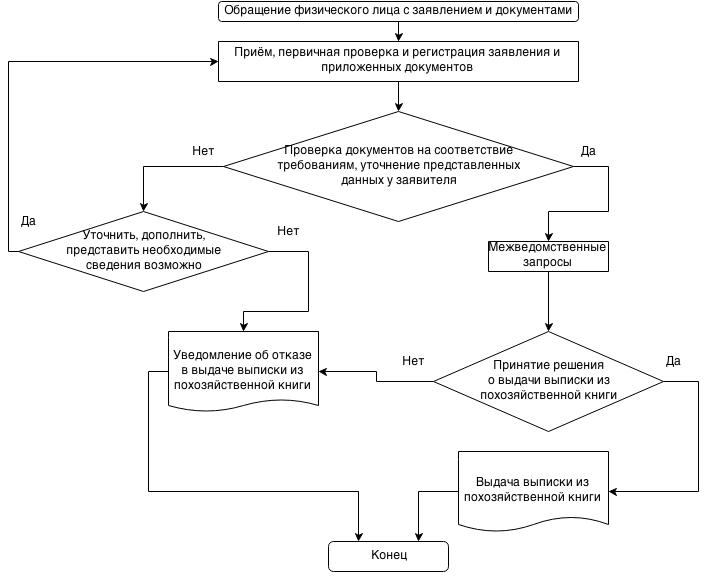 Приложение 4к административному регламентупредоставления муниципальнойуслуги «Выдача справки о наличии печного отопления»Уведомлениезаявителю об отказе в предоставлении муниципальной услугиУважаемая(ый) _______________________________________________!                                                                         (Ф.И.О. заявителя)Уведомляем Вас о том, что ___________________________________________                                                                           (название учреждения)не может предоставить Вам муниципальную услугу в связи с ______________________________________________________________________________(указать причину отказа: неправильно оформлены документы и др.)в соответствии с Вашим заявлением от __________ № ______________.                                           (дата подачи заявления)Настоящее решение может быть обжаловано в досудебном (внесудебном) порядке путем подачи жалобы (претензии) в органы государственной власти и должностным лицам Российской Федерации и Тульской области.Дата ____________________Глава администрацииМуниципального образованияЮго-Восточное Суворовского района _________________________МППриложение 5к административному регламентупредоставления муниципальнойуслуги «Выдача справки о наличии печного отопления»Уведомление об отказе в приеме документовНастоящим подтверждается, что при приеме запроса и документов, необходимых для предоставления муниципальной услуги «Выдача выписок и справки из домовой книги» были выявлены следующие основания для отказа в приеме документов:а) основание для отказа в приеме документов согласно административного регламента в письменном заявлении не указаны фамилия, имя, отчество заявителя, его направившего, и почтовый адрес, по которому должен быть направлен ответ;б) основание для отказа в приеме документов согласно административного регламента в заявлении или в документах имеются подчистки либо приписки, зачеркнутые слова и иные неоговоренные исправления, а также, если документы исполнены карандашом;в) основание для отказа в приеме документов согласно административного регламента отсутствуют полные наименования юридических лиц (без сокращений), с указанием адресов их органов;г) предоставленные документы не соответствуют данным, указанным в заявке, поданной с использованием информационно-телекоммуникационных сетей.нужное подчеркнутьВ связи с вышеизложенным принято решение об отказе в приеме документов, необходимых для предоставления муниципальной услуги.Специалист УМФЦ _________________ подпись __________________ ФИОдата________________Приложение 6к административному регламентупредоставления муниципальнойуслуги «Выдача справки о наличии печного отопления»РАСПИСКАв получении документовЯ, _______________________________________________________, специалист АМО Юго-Восточное Суворовского района получила от________________________________________________________________,(ФИО)зарегистрированного по адресу __________________________________________________________________паспорт: серия _________ №____________, выдан_______________________ __________________________________________________________________следующие документы:1._________________________________________________________________ 2._________________________________________________________________ 3._________________________________________________________________ 4._________________________________________________________________5._________________________________________________________________6._________________________________________________________________7._________________________________________________________________ "__"___________ ____ г.       Специалист: __________________/___________________________                              подпись                                        ФИО          АДМИНИСТРАЦИЯ МУНИЦИПАЛЬНОГО ОБРАЗОВАНИЯАДМИНИСТРАЦИЯ МУНИЦИПАЛЬНОГО ОБРАЗОВАНИЯЮГО-ВОСТОЧНОЕ СУВОРОВСКОГО РАЙОНАЮГО-ВОСТОЧНОЕ СУВОРОВСКОГО РАЙОНАПОСТАНОВЛЕНИЕ ПОСТАНОВЛЕНИЕ от 17 октября 2022 г.№ 69Глава администрации муниципального образования Юго-Восточное Суворовского районаО.А. ГрибковаГлаве администрации ______________________________________________________________________(наименование органа местного самоуправления)Главе администрации ______________________________________________________________________(наименование органа местного самоуправления)________________________________________________________________________________________________________________________________________________(фамилия, имя, отчество физического лица, место проживания, контактный телефон)________________________________________________________________________________________________________________________________________________(фамилия, имя, отчество физического лица, место проживания, контактный телефон)_______________________(дата документа,проставляемая заявителем)_______________________(дата документа,проставляемая заявителем)_________________________________________________________________________________________________________________________________Заявление принялЗаявление принялЗаявление принялФ.И.О., должностьподписьдата